Betr: 	Dringlichkeitsantrag der ÖVP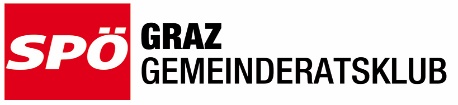 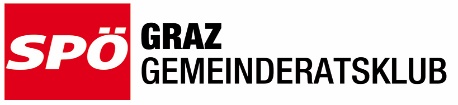 	Grazerinnen und Grazer zu wichtigen Themen befragen6. Juli 2023Abänderungsantrageingebracht von Herrn Gemeinderat Manuel Lenartitschnamens des Gemeinderatsklubs der SPÖeingebracht in der Gemeinderatssitzung vom 6. Juli 2023BürgerInnenbefragungen sind bereits seit Jahren vieldiskutiert und gefordert, um in wichtigen kommunalen Fragen anlassbezogen die Intentionen der Grazer:innen abzufragen.  Die zuständigen Abteilungen im Haus Graz werden daher ersucht, ein Modell für Bürger:innenbefragungen zu erarbeiten, das den Datenschutzbestimmungen entspricht und das in Hinblick auf die jeweiligen Fragestellungen parteipolitisch motivierte bzw. tendenziöse Fragen/Formulierungen unterbindet. 